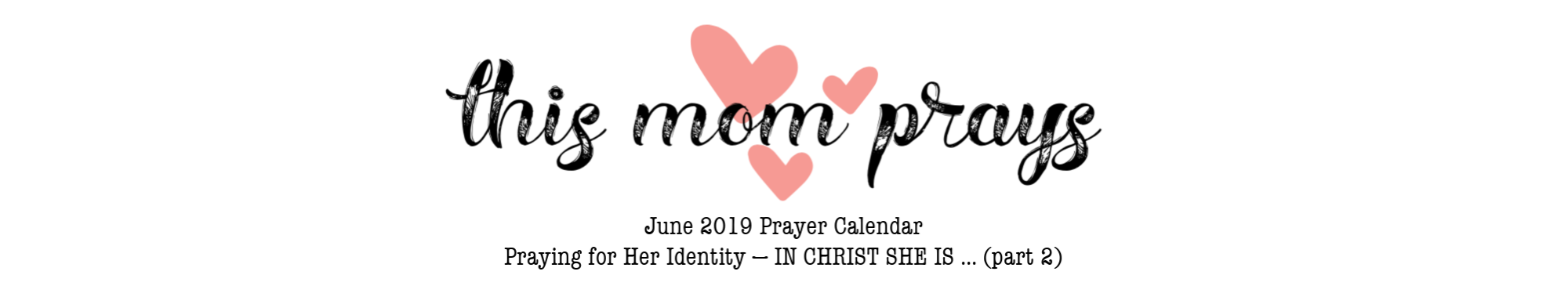 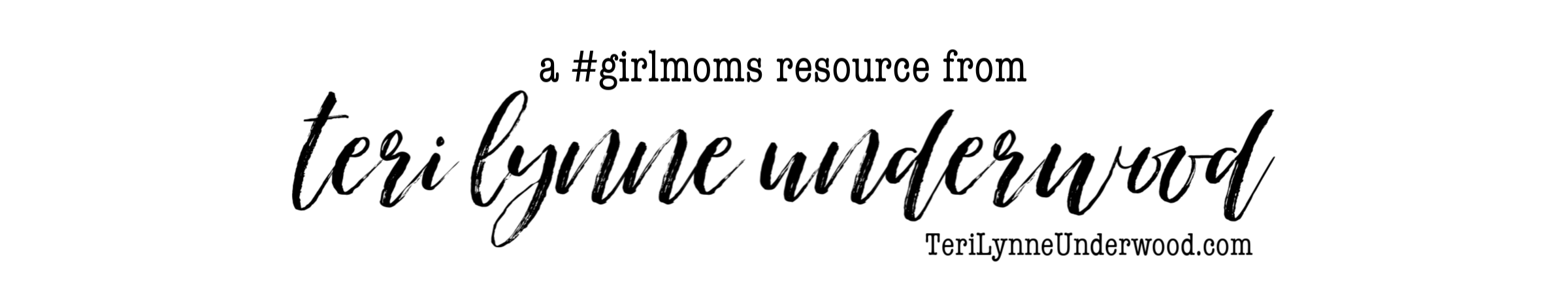 DuminicăLuniMarțiMiercuriJoiVineriSâmbătă12345678RUGA MAMEIMă rog să îmi amintesc că prin Cristos am victorie!1 Corinteni 15:17Mă rog să își amintească că în Cristos ea este sarea și lumina lumii. Matei 5:13-14Mă rog să își amintească că în Cristo ea este chemată să facă ucenici.Matei 28:19-20Mă rog să își amintească că în Cristos ea este copilul Lui Dumnezeu.Ioan 1:12Mă rog să își amintească că în Cristos ea este parte din adevărata viță. Ioan 15:1,59101112131415Mă rog să își amintească că în Cristos ea este aleasă și însărcinată să aducă roadă. Ioan 15:8Mă rog să își amintească că în Cristo sea este îndreptățită, iertată pe deplin. Romani 5:1Mă rog să își amintească că în Cristos ea are parte de moșternirea Tatălui. Romani 8:17Mă rog să își amintească că în Cristos ea este mai mult decât biruitoare.Romani 8:37Mă rog să își amintească că în Cristos  ea este sfințită și chemată la sfințenie.1 Corinteni 1:216171819202122Mă rog să își amintească că în Cristos  ea este o creație nouă. 2 Corinteni 5:17Mă rog să își amintească că în Cristos ea a fost răstignită și viața ei este acum a Lui.Galateni 2:20Mă rog să își amintească că în Cristos ea este aleasă să fie sfântă și fără pată.Efeseni 1:4Mă rog să își amintească că în Cristos ea este capodopera Lui Dumnezeu, create să facă lucrarea Lui cea bună.Efeseni 2:10Mă rog să își amintească că în Cristos ea are acces direct la Dumnezeu prin Duhul Sfânt.Efeseni 2:1823242526272829Mă rog să își amintească că în Cristos se poate apropia de Dumnezeu cu încredere și curaj.Efeseni 3:12Mă rog să își amintească că în Cristos  ea este vasul în care Dumnezeu toarnă dragostea Sa deplină.Efeseni 3:17-19Mă rog să își amintească că în Cristos ea este plină de dreptate.Filipeni 1:11Mă rog să își amintească că în Cristos ea poate să se bucure oricând, în orice situație.Filipeni 4:4Mă rog să își amintească că în Cristos ea a primit tot ce are nevoie prin purtarea Lui de grijă.Filipeni 4:19